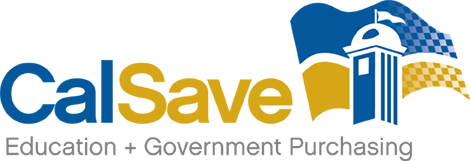                               Monterey County Office of EducationAEPA IFB # 020-A Natural and Synthetic Surfaces for Sports Fields, Tracks, Courts,              Playground & Landscaping Applications                               Awarded Vendors for AEPA IFB# 020-AAstroTurfACTGlobalFieldTurfHellasShaw Sports TurfSports SurfacesSprinturfThe Motz Group